Приложение 1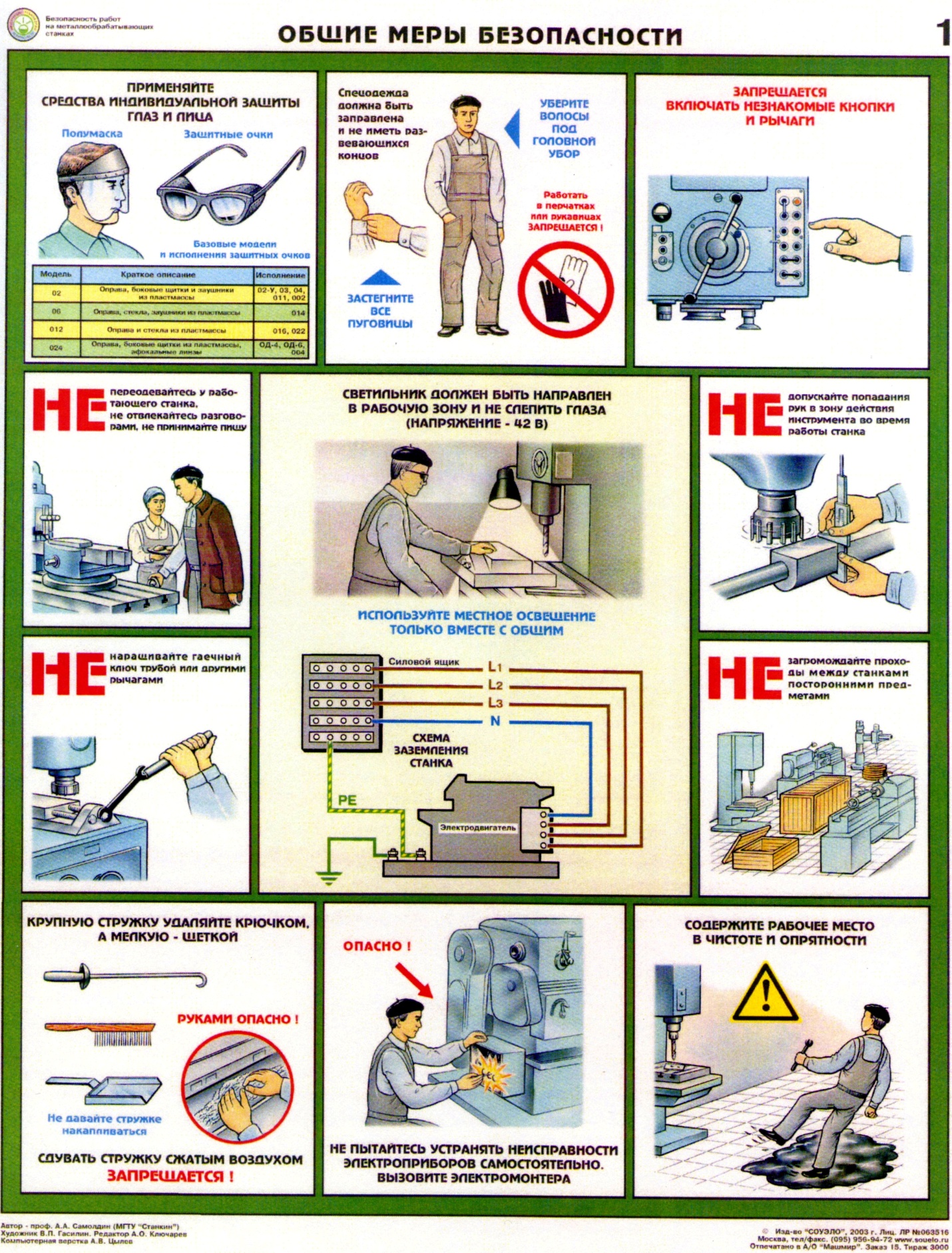 Приложение 2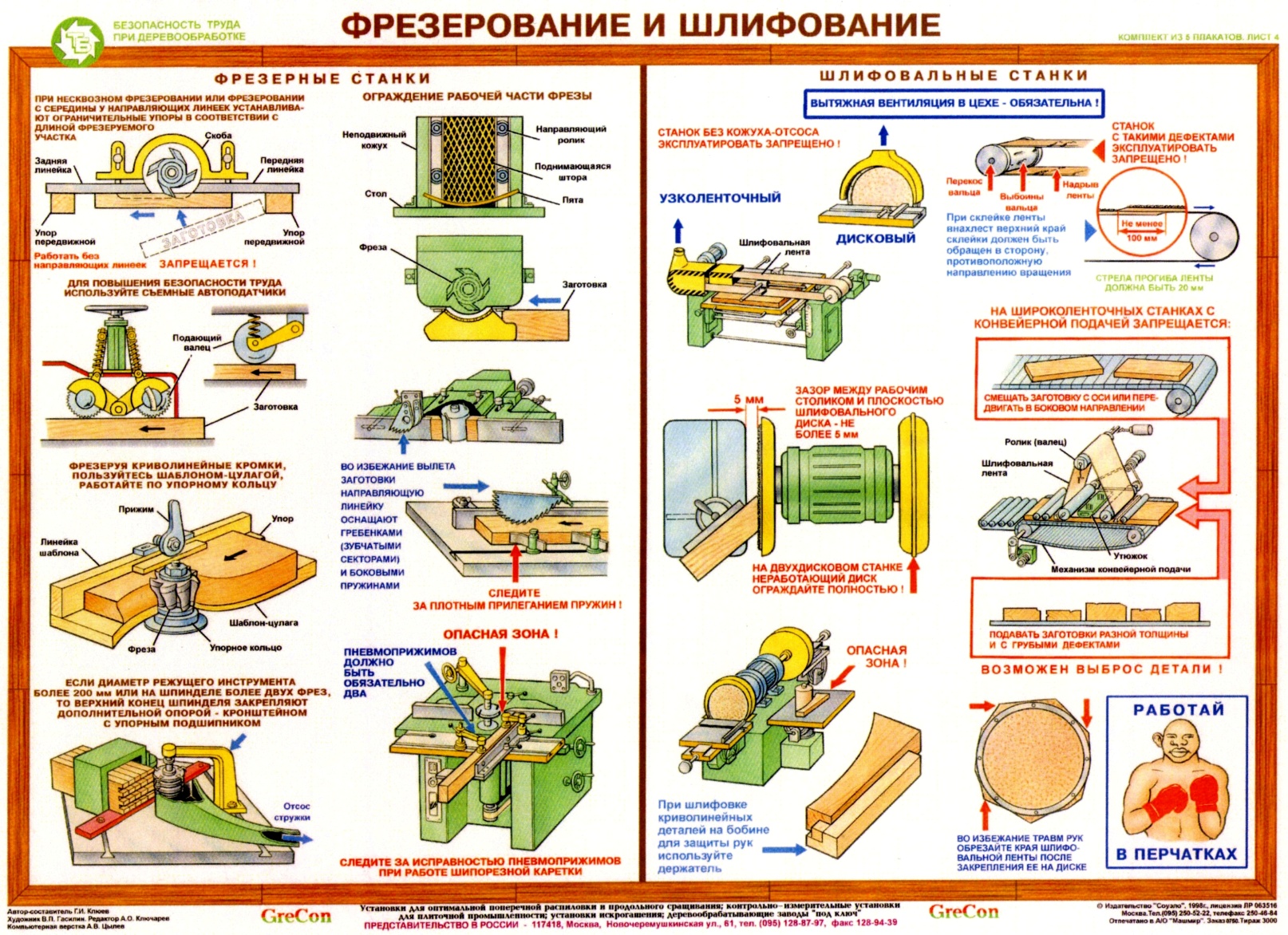 	Приложение 3	Викторина «Из истории авиации» Что в переводе с латинского языка означает «авиация»?  (Птица)Как называется наука изучающая взаимодействие летательного аппарата с окружающим его в полете воздухом. (Аэродинамика)На какие 2 основные группы делятся летательные аппараты. (Те, что легче воздуха и те, что тяжелее воздуха)По преданию, первый летательный аппарат был разработан древнегреческим философом Архитом  Тарентским. Как он назывался? (Голубь)Кто первым изобрел летательный аппарат тяжелее воздуха? (Братья Райт)Какие летательные аппараты относятся к аппаратам легче воздуха. (Аэростаты и дирижабль)Какие летательные аппараты относятся к аппаратам тяжелее воздуха.   ( Парашют, воздушный змей, планер, дельтаплан, самолет, вертолет, ракета)Как называются силы, удерживающие летательный аппарат в воздухе, не дающие ему упасть на землю. (Подъемные силы)Как называются силы препятствующие полету модели. (Силы сопротивления)  От чего зависят сила сопротивления и подъемная сила. (От формы предмета, расположению его по отношению к потоку воздуха, от тщательности отделки поверхностей)Когда был осуществлен первый полет самолета в истории. (17 декабря 1903 года)Как назывался этот самолет. (Флайер)Каким годом датируются первые успехи русской авиации. (1910 год)Из каких основных частей состоит самолет. (Крыло, фюзеляж, оперение, шасси, силовая установка, системы бортового оборудования)Какой военный деятель и изобретатель построил в 1883 году самолёт на собственные средства? (Александр Можайский)Как звали первую женщину-пилота в истории авиации? (Раймонда Дерош)Зависит ли длительность полета модели самолета от погодных условий. (Да)Система опор, необходимых для разбега самолёта при взлёте, пробега при посадке, а также передвижения и стоянки его на земле? (Шасси)В честь какого богатыря назван пассажирский российский самолет, разработанный под руководством авиаконструктора И. И. Сикорского?  (Илья Муромец)Какой советский авиаконструктор получил семь Сталинских премий? 
(С.В. Ильюшин) Список литературыЛитература для детей и родителейГолубев Ю.А., Камышев Н.И. Юному авиамоделисту: Пособие для учащихся. – М.: Просвещение, 1979г. – 128с.Ермаков А.М. Простейшие авиамодели: Кн. для учащихся 5-8 кл./ Под ред. Г.И. Житомирского. – М.: Просвещение, 1984. – 160с.Журналы: «Авиация и космонавтика», «Моделист – конструктор», «Юный техник» (с приложениями) за разные годыПавлов А.П. Твоя первая модель. М. ДОСААФ, 1979.Яковлев А.С. Советские самолёты. Н. 1975 г.